03.04.2020 – klasa IIEDUKACJA MATEMATYCZNADzisiaj ostatnie zadanie z MATEMATYKI RUCHU – już malutki kroczek dzieli Cię od uzyskania tytułu MATEMATYCZNY DETEKTYW.ZADANIE NA PIĄTEK:Zapisz w zeszycie z matematyki 20 dowolnych działań na mnożenie w zakresie 50.Do każdego dopisz właściwe iloczyny.Zrób listę domowników i sprawdź, czy każdy z nich odpowie bezbłędnie na wybrane przez Ciebie działania. Za każdy poprawny wynik zapisz: +Możesz postawić im również ocenę :) Po wykonaniu ostatniego zadania prześlijcie na moje konto odpowiedzi.A teraz pomyśl i rozwiąż - ćwiczenia str.40EDUKACJA TECZNICZNAWykonaj model zegara, który będzie potrzebny do ćwiczeń w przyszłym tygodniu (masz czas do wtorku).EDUKACJA POLONISTYCZNADzisiaj sprawdzian z czytania ze zrozumieniem. Przeczytaj tekst „ Jak rosną  żaby” 
i odpowiedz na pytania pełnymi zdaniami (zadanie wykonaj samodzielnie, poproś rodziców o wysłanie zdjęcia zadania). Jeżeli nie możesz wydrukować karty z pytaniami, odpowiedzi zapisz w zeszycie. Zał. 1Kochani, w ćwiczeniach zróbcie str.64-65POZDRAWIAM!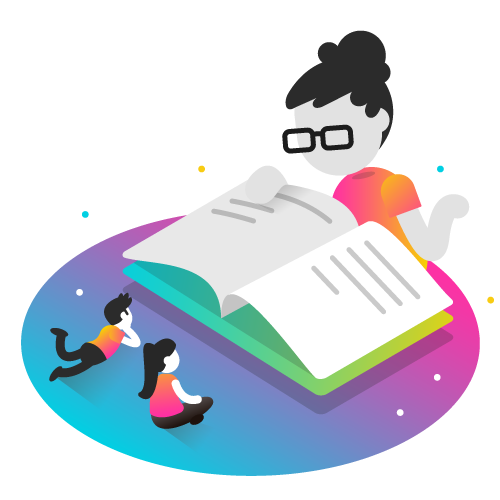 